Warszawa, dnia 02.07.2024 rZamawiający:Instytut Mikroelektroniki i OptoelektronikiWydział Elektroniki i Technik Informacyjnych Politechniki Warszawskiej w WarszawiePOSTĘPOWANIE O UDZIELENIE ZAMÓWIENIA na:„Dostawa szaf sieciowych i bramy sieciowej dla Instytutu Mikroelektroniki i Optoelektroniki Wydziału Elektroniki i Technik Informacyjnych Politechniki Warszawskiej”.oznaczenie sprawy WEiTI/11/ZP/2024/1035INFORMACJA O KWOCIE PRZEZNACZONEJ NA SFINANSOWANIE ZAMÓWIENIAZgodnie z art. 222 ust 4 Zamawiający informuje, że kwota jaką zamierza przeznaczyć na realizację zamówienia wynosi: 17 404,32 PLN netto:Dla części 1: 7 021,39 zł nettoDla części 2: 10 382,93 zł netto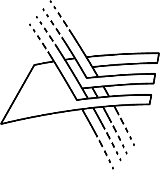 Instytut Mikroelektroniki i Optoelektroniki Wydział Elektroniki i Technik InformacyjnychPolitechnika Warszawska